Auftrag 3Vertiefe dein Wissen über die Staaten am Mittelmeer mit dem Learning-App «MARE NOSTRUM»!In der «Wortwolke» findest du auch den Begriff «Atlas». Das ist ein Gebirge in Nordafrika, wo die Reise der Scuola Vivante hinführte.
Suche das Atlasgebirge im Atlas und zeichne es in die folgende Karte ein.Suche die Alpen und trage sie ebenfalls in die Karte ein.Vergleiche die beiden Gebirge (Teile, höchste Erhebungen, Ausdehnung, Länder). Die Angaben findest du im Atlas, in Lexika oder in Wikipedia.Der Filmausschnitt (TC 22:12 – 22:34) vermittelt einen Eindruck über das Leben in einem Suq, dem Einkaufviertel einer nordafrikanischen Stadt. Was ist anders als in unseren Städten/Dörfern? Notiere!Reiseroute Buchs - Aït BouguemezAuftrag 1
Die lange Reise der Scuola Vivante führte von Buchs nach Aït Bouguemez im Atlas- Gebirge. Schätzt und messt dann im Atlas die Strecken durch die Schweiz, Frankreich, Spanien, über die Strasse von Gibraltar und Marokko. Rechnet eure Messungen entsprechend dem Massstab auf der jeweiligen Karte in Kilometer um und berechnet die Gesamtstrecke.Auftrag 2Öffnet auf dem PC/Tablet Google Maps und gebt im Routenplaner die entsprechenden Strecken ein. Vergleicht die Streckenangaben mit euren Messungen.Auftrag 3Schätzt die jeweilige Reisezeit, sucht die Angaben mit Google Maps und berechnet die Gesamtreisezeit.LänderportraitsAuftrag 1
Zeichne die Reiseroute der Scuola Vivante von Buchs SG nach Aït Bouguemez in die Karte ein.Auftrag 2Erstellt in Dreier-/Vierergruppen kurze Länderportraits der Staaten am Mittelmeer. Verteilt die 20 Länder auf die verschiedenen Gruppen. Tauscht anschliessend eure Ergebnisse im Expertensystem mit den anderen Gruppen aus. Sprecht in Standardsprache und in ganzen Sätzen.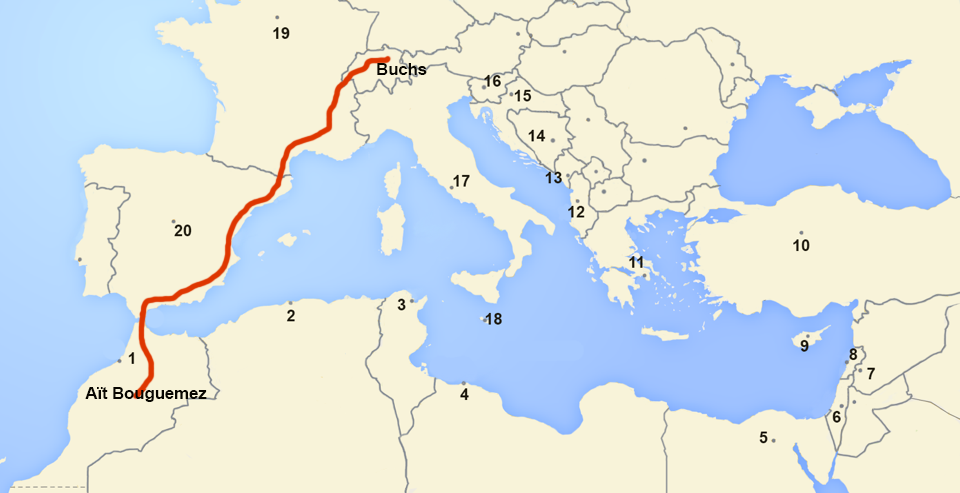 Bildquelle: Jonny Reichlin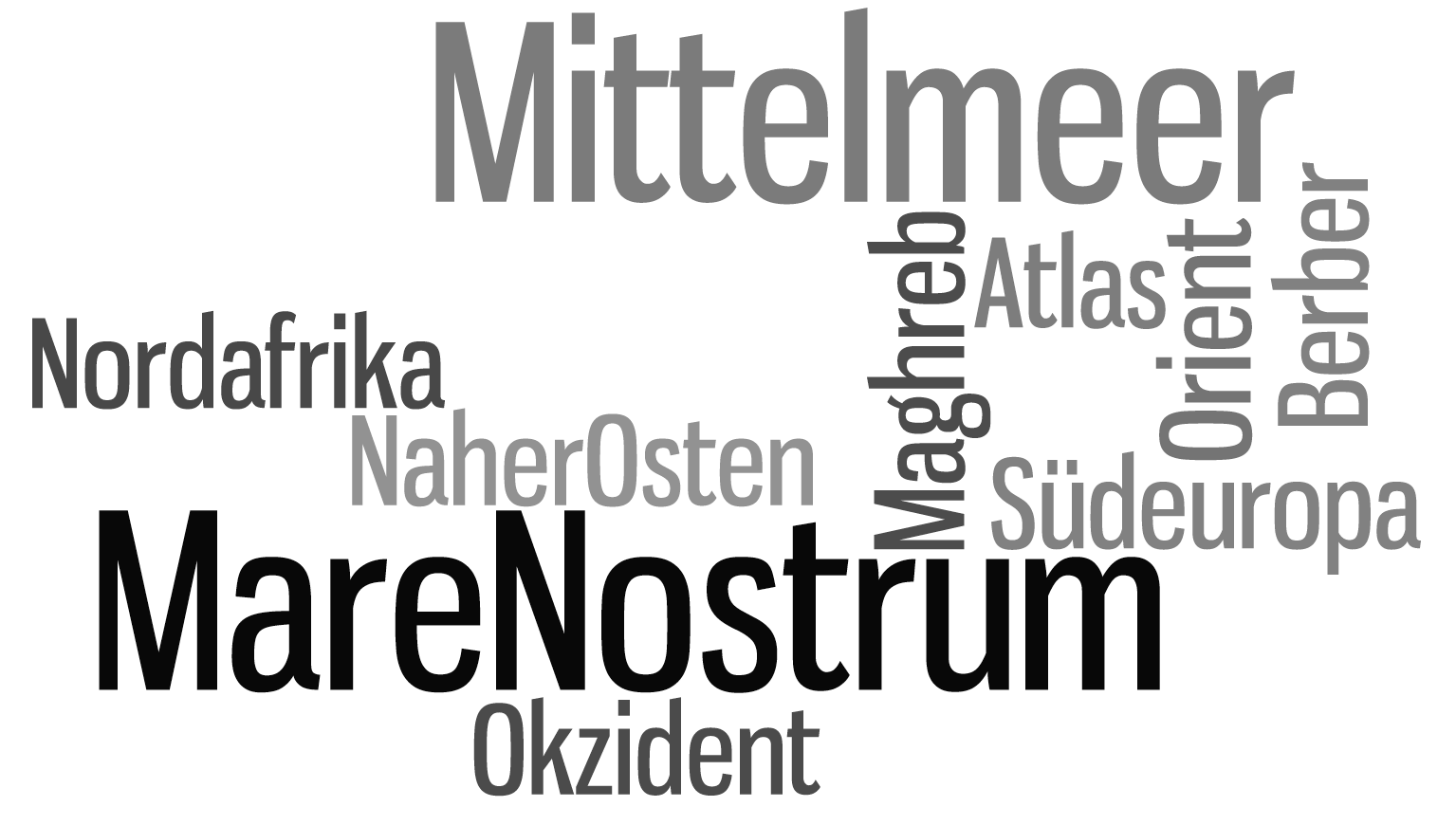 Ordne ausgewählte Begriffe aus der nebenstehenden Wortwolke den entsprechenden Erklärungen zu.Berbersind die ursprüngliche Volksgruppe der nordafrikanischen Länder Marokko, Algerien, Tunesien, Libyen und Mauretanien. Ausserdem leben sie im östlichen Mali, nördlichen Niger und in der ägyptischen Oase Siwa.sind die ursprüngliche Volksgruppe der nordafrikanischen Länder Marokko, Algerien, Tunesien, Libyen und Mauretanien. Ausserdem leben sie im östlichen Mali, nördlichen Niger und in der ägyptischen Oase Siwa.sind die ursprüngliche Volksgruppe der nordafrikanischen Länder Marokko, Algerien, Tunesien, Libyen und Mauretanien. Ausserdem leben sie im östlichen Mali, nördlichen Niger und in der ägyptischen Oase Siwa.MaghrebDarunter versteht man vor allem die drei nordafrikanischen Staaten Tunesien, Algerien und Marokko sowie Libyen und Mauretanien, also Nordwestafrika. Das Wort ist aus dem Arabischen abgeleitet und bedeutet «Sonnenuntergang»-Staaten.Darunter versteht man vor allem die drei nordafrikanischen Staaten Tunesien, Algerien und Marokko sowie Libyen und Mauretanien, also Nordwestafrika. Das Wort ist aus dem Arabischen abgeleitet und bedeutet «Sonnenuntergang»-Staaten.Darunter versteht man vor allem die drei nordafrikanischen Staaten Tunesien, Algerien und Marokko sowie Libyen und Mauretanien, also Nordwestafrika. Das Wort ist aus dem Arabischen abgeleitet und bedeutet «Sonnenuntergang»-Staaten.Darunter versteht man vor allem die drei nordafrikanischen Staaten Tunesien, Algerien und Marokko sowie Libyen und Mauretanien, also Nordwestafrika. Das Wort ist aus dem Arabischen abgeleitet und bedeutet «Sonnenuntergang»-Staaten.Darunter versteht man vor allem die drei nordafrikanischen Staaten Tunesien, Algerien und Marokko sowie Libyen und Mauretanien, also Nordwestafrika. Das Wort ist aus dem Arabischen abgeleitet und bedeutet «Sonnenuntergang»-Staaten.Mare NostrumUnser Meer (lateinisch auch Mare Mediterraneum, deutsch Mittelländisches Meer) ist ein Mittelmeer zwischen Europa, Afrika und Asien, ein Nebenmeer des Atlantischen Ozeans und, da es mit der Strasse von Gibraltar nur eine sehr schmale Verbindung zum Atlantik besitzt, auch ein Binnenmeer.Unser Meer (lateinisch auch Mare Mediterraneum, deutsch Mittelländisches Meer) ist ein Mittelmeer zwischen Europa, Afrika und Asien, ein Nebenmeer des Atlantischen Ozeans und, da es mit der Strasse von Gibraltar nur eine sehr schmale Verbindung zum Atlantik besitzt, auch ein Binnenmeer.Unser Meer (lateinisch auch Mare Mediterraneum, deutsch Mittelländisches Meer) ist ein Mittelmeer zwischen Europa, Afrika und Asien, ein Nebenmeer des Atlantischen Ozeans und, da es mit der Strasse von Gibraltar nur eine sehr schmale Verbindung zum Atlantik besitzt, auch ein Binnenmeer.Unser Meer (lateinisch auch Mare Mediterraneum, deutsch Mittelländisches Meer) ist ein Mittelmeer zwischen Europa, Afrika und Asien, ein Nebenmeer des Atlantischen Ozeans und, da es mit der Strasse von Gibraltar nur eine sehr schmale Verbindung zum Atlantik besitzt, auch ein Binnenmeer.Unser Meer (lateinisch auch Mare Mediterraneum, deutsch Mittelländisches Meer) ist ein Mittelmeer zwischen Europa, Afrika und Asien, ein Nebenmeer des Atlantischen Ozeans und, da es mit der Strasse von Gibraltar nur eine sehr schmale Verbindung zum Atlantik besitzt, auch ein Binnenmeer.Mittelmeerist ein grosses Nebenmeer, das zwischen 2 Kontinenten liegt, z.B. das Schwarze Meer liegt zwischen Asien und Europa.ist ein grosses Nebenmeer, das zwischen 2 Kontinenten liegt, z.B. das Schwarze Meer liegt zwischen Asien und Europa.Naher Ostenist eine geografische Bezeichnung, die heute für arabische Staaten Vorderasiens und Israel benutzt wird. Insbesondere die Region des Fruchtbaren Halbmondes und die Arabische Halbinsel gehören dazu. Häufig werden auch Zypern, die Türkei, Ägypten und der Iran dazugezählt.ist eine geografische Bezeichnung, die heute für arabische Staaten Vorderasiens und Israel benutzt wird. Insbesondere die Region des Fruchtbaren Halbmondes und die Arabische Halbinsel gehören dazu. Häufig werden auch Zypern, die Türkei, Ägypten und der Iran dazugezählt.ist eine geografische Bezeichnung, die heute für arabische Staaten Vorderasiens und Israel benutzt wird. Insbesondere die Region des Fruchtbaren Halbmondes und die Arabische Halbinsel gehören dazu. Häufig werden auch Zypern, die Türkei, Ägypten und der Iran dazugezählt.ist eine geografische Bezeichnung, die heute für arabische Staaten Vorderasiens und Israel benutzt wird. Insbesondere die Region des Fruchtbaren Halbmondes und die Arabische Halbinsel gehören dazu. Häufig werden auch Zypern, die Türkei, Ägypten und der Iran dazugezählt.Okzidentheisst übersetzt Abendland (auch: Christliches Abendland). Damit wurde ursprünglich der westliche Teil Europas bezeichnet, besonders Deutschland, England, Frankreich, Italien und die Iberische Halbinsel. Heute wird der Begriff teils übereinstimmend mit dem Begriff der westlichen Welt verwendet.heisst übersetzt Abendland (auch: Christliches Abendland). Damit wurde ursprünglich der westliche Teil Europas bezeichnet, besonders Deutschland, England, Frankreich, Italien und die Iberische Halbinsel. Heute wird der Begriff teils übereinstimmend mit dem Begriff der westlichen Welt verwendet.heisst übersetzt Abendland (auch: Christliches Abendland). Damit wurde ursprünglich der westliche Teil Europas bezeichnet, besonders Deutschland, England, Frankreich, Italien und die Iberische Halbinsel. Heute wird der Begriff teils übereinstimmend mit dem Begriff der westlichen Welt verwendet.Orientaus dem Lateinischen abgeleitet für «Osten», wurde später auch Morgenland genannt, ist ursprünglich eine der vier römischen Weltgegenden. aus dem Lateinischen abgeleitet für «Osten», wurde später auch Morgenland genannt, ist ursprünglich eine der vier römischen Weltgegenden. aus dem Lateinischen abgeleitet für «Osten», wurde später auch Morgenland genannt, ist ursprünglich eine der vier römischen Weltgegenden. Die Teile der beiden Gebirge und die jeweils höchste Erhebung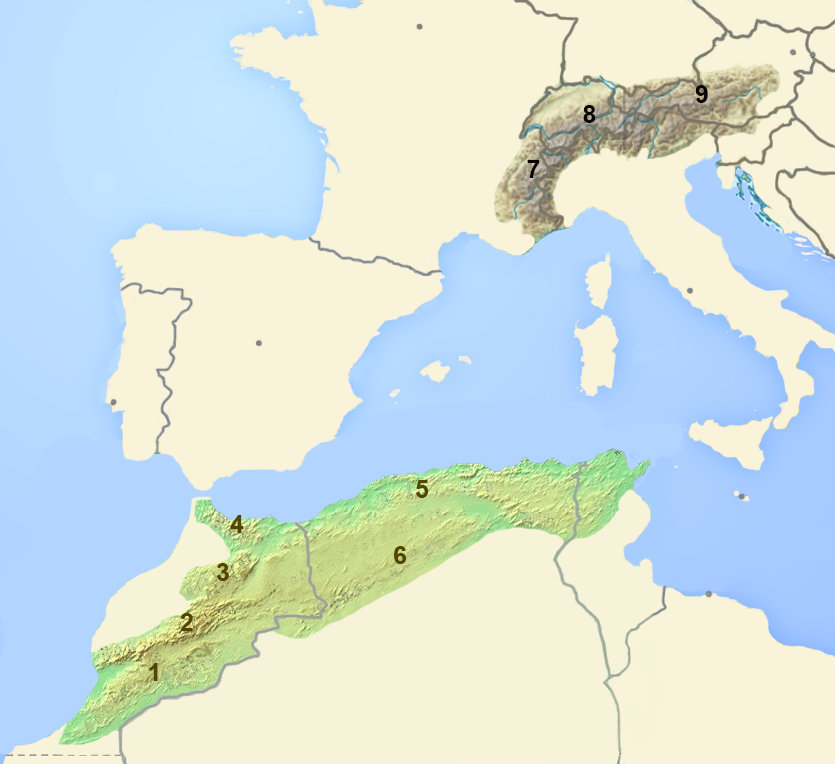 1 Antiatlas, 2‘531 m (Jbel Aklim)2 Hoher Atlas, 4‘167 m (Jbel Toubkal)3 Mittlerer Atlas, 3‘356 m (Jbel Bou Naceur)4 Rif, 2‘456 m (Jbel Tidiquin)5 Kleiner Atlas, 2‘308 m (Kakka-Khadîdja)6 Saharaatlas, 2‘236 m (Jbel Aïssa)7 Westalpen, 4‘810 m (Mont Blanc)8 Zentralalpen, 4‘748 m (Dufourspitze)9 Ostalpen, 3‘798 m (Grossglockner)AusdehnungAtlas: 2‘300 kmAlpen: 1‘200 kmAtlasländerAlpenländerMarokko, Algerien, TunesienFrankreich, Monaco, Italien, Schweiz, Liechten-stein, Deutschland, Österreich, SlowenienEinkaufsmöglichkeiten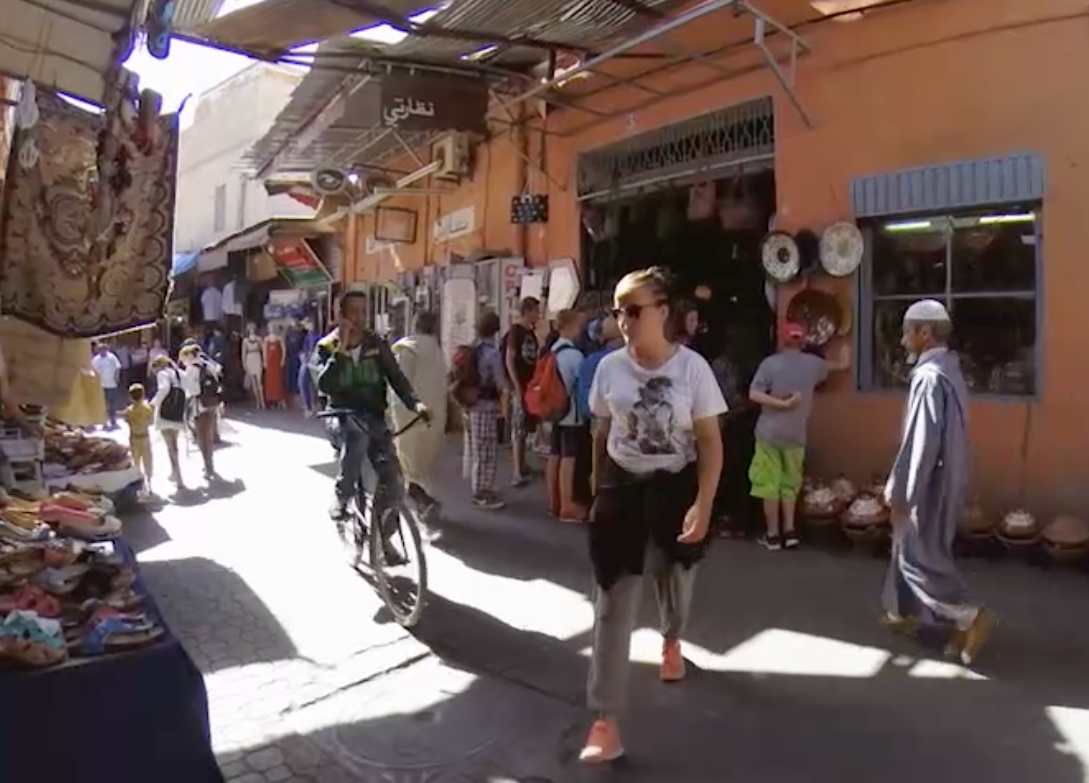 Grosser Markt, teils im FreienPferdefuhrwerkMotorräder mitten in der FussgängerzoneRauchende MotorräderStrassen ohne MarkierungenAnders gekleidete MenschenOrientalische Musik auf den StrassenMenschen bewegen sich andersPalmen auf dem Grünstreifen der StrasseAndere Transportfahrzeuge